CONVOCATION CROSS DISTRICT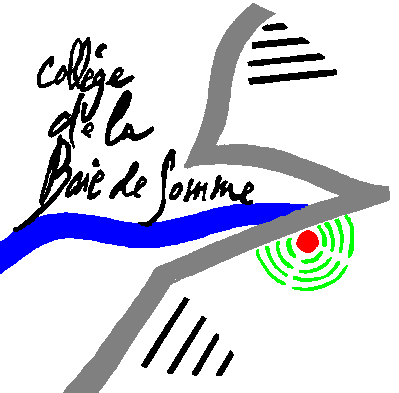 Votre enfant …………………………………………………………….est qualifié avec son équipe pour représenter le Collège de la Baie de Somme à la compétition Cross départemental qui aura lieu à DOMVAST : Le mercredi 18 NOVEMBRE 2015Le rendez-vous est fixé à 9h 40 au gymnase du collège. Le retour est prévu vers 15 h10  devant le collège (transport en car)	Il faut prévoir : pique-nique, tenue chaude, K-Way, vêtements et chaussures de rechange.	Votre enfant s'étant inscrit aux compétitions, il est tenu d'y participer afin de ne pas pénaliser son équipe. 								Les Professeurs d'E.P.S.……………………………………………………………………………………………………………………………..COUPON A REMETTRE AU PROFESSEUR D'EDUCATION PHYSIQUEJe soussigné ………………………………………………………………………………………….Responsable de l'élève …………………………………………                          Classe …………….J'ai pris connaissance de la date de compétition du Cross et m'engage à y envoyer mon enfant.Mon enfant repartira seul				Tel parents : ……………………………….				A ……………………………………. , le ………………………..							Signature,CONVOCATION CROSS DISTRICTVotre enfant …………………………………………………………….est qualifié avec son équipe pour représenter le Collège de la Baie de Somme à la compétition Cross départemental qui aura lieu à DOMVAST : Le mercredi 18 NOVEMBRE 2015Le rendez-vous est fixé à 9h 40 au gymnase du collège. Le retour est prévu vers 15 h10  devant le collège (transport en car)	Il faut prévoir : pique-nique, tenue chaude, K-Way, vêtements et chaussures de rechange.	Votre enfant s'étant inscrit aux compétitions, il est tenu d'y participer afin de ne pas pénaliser son équipe. 								Les Professeurs d'E.P.S.……………………………………………………………………………………………………………………………..COUPON A REMETTRE AU PROFESSEUR D'EDUCATION PHYSIQUEJe soussigné ………………………………………………………………………………………….Responsable de l'élève …………………………………………                          Classe …………….J'ai pris connaissance de la date de compétition du Cross et m'engage à y envoyer mon enfant.Mon enfant repartira seul				Tel parents : ……………………………….				A ……………………………………. , le ………………………..							Signature,